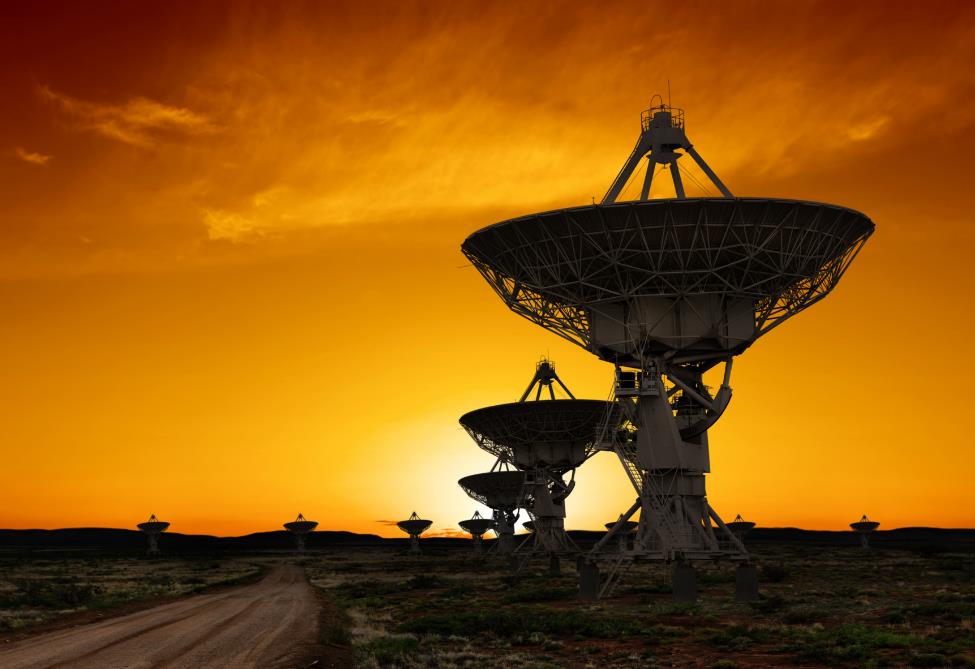 [Raportin otsikko][Opiskelijan nimi][Kurssin nimi][Ohjaajan nimi][Päivämäärä][Ryhdy heti toimeen][Voit korvata paikkamerkkitekstin omalla tekstilläsi valitsemalla tekstirivin ja ryhtymällä kirjoittamaan. Odota kuitenkin vielä hetki!][Lue ensin muutama vinkki, joiden avulla raportin muotoilu käy helposti. Saatat yllättyä siitä, kuinka helppoa muotoilu on.][Hieno ulkoasu joka kerta][Haluatko lisätä otsikon? Valitse Aloitus-välilehden Tyylit-valikoimasta haluamasi otsikkotyyli.]Kiinnitä huomiota myös kyseisen valikoiman muihin tyyleihin, kuten lainaus, numeroitu luettelo ja tällainen luettelomerkein varustettu luettelo.][Kun valitset kopioitavaa tai muokattavaa tekstiä, saat parhaan lopputuloksen, kun varmistat, ettei valitun alueen loppuun jää välilyöntiä.][Lisää lainaus][”Lainaustyylin avulla voit erottaa tekstistä lainauksen tai muun tärkeän kohdan”.][Kuvankaunis][Voit korvata mallikuvan omallasi poistamalla mallikuvan ja valitsemalla sitten Lisää-välilehdestä Kuva.][Jos haluat lisätä muotoiluja, esimerkiksi esimerkkikuvan kaltaisen reunan tai varjostuksen, valitse ensin kuvasi ja sitten Kuvatyökalut Muotoile -välilehdestä haluamasi kuvatyyli.]